L’ASD MUGELLO TOSCANA BIKE Organizza domenica 9 settembre 2018 la 3^edizione della GRANFONDO DEL MUGELLO mtb – Trofeo MacuzFORMULA : MANIFESTAZIONE AGONISTICAPARTECIPAZIONE :Possono partecipare i tesserati UISP, FCI, ACSI e tutti gli altri enti EPS riconosciuti dal CONI e che sono convenzionati con la F.C.I, in possesso della tessera di cicloamatore,  con certificato medico di idoneità sportiva in corso di validità. Sono ammessi anche i tesserati degli altri enti che non hanno firmato la convenzione con la F.C.I se in possesso della BIKE CARD 2018.Gli Atleti Stranieri DOVRANNO SEMPRE E COMUNQUE PRESENTARE CERTIFICATO MEDICO DI IDONEITA’ SPORTIVAPERCORSI : Sono previsti 2 percorsi : CORTO di km.29 (partecipazione OBBLIGATORIA per categorie Juniores e M8), LUNGO di km.46 (partecipazione aperta a tutte le categorie esclusi juniores e M8). Le tracce e le cartine dei percorsi le potrete trovare sul sito della manifestazione a seguente link: http://gbraccesi2.wixsite.com/granfondodelmugello/il-percorso.CANCELLO ORARIO: E’ previsto un cancello orario posto all’incrocio tra percorso corto e percorso lungo (a 15 km dall’inizio gara). Chi transiterà dal cancello orario dopo le ore 11.00 (o dopo 1h30’ dalla partenza – media 10 km/h), verrà fatto transitare direttamente per il percorso corto.ISCRIZIONI : Inviare il modulo di iscrizione singolo firmato e accompagnato dalla fotocopia del tesserino,  o di squadra riempito in tutte le sue parti completo di firma del Presidente ; i moduli saranno reperibili presso il sito della nostra manifestazione : http://gbraccesi2.wixsite.com/granfondodelmugello/iscrizioni e devono essere inviati insieme a copia del bonifico   alla Segreteria centralizzata :                                                      tramite e.mail a: goriclad@gmail.comtramite whatsap al n° 3290848782 inviando foto del modulo di iscrizione, della copia contabile del bonifico e della tessera di affiliazione.On line sul sito winning time al seguente link : https://www.winningtime.it/web/main.php?mac=calendar_main&item=1418. Autocertificazioni e obblighi derivanti dalla sottoscrizione del modulo di iscrizioneSottoscrivendo il modulo d’iscrizione il concorrente dichiara: di essere in possesso dell’attestato medico secondo il D.M. del 18/02/82; di essere in possesso di regolare tessera di appartenenza ad un Ente di promozione sportiva in regola con la normativa vigente; di aver preso visione ed accettare integralmente il presente regolamento; di aver letto e compreso integralmenteRequisito Etico: Con la sottoscrizione e l’invio del modulo di iscrizione il concorrente, unitamente al rappresentante della sua squadra, autocertifica l’inesistenza di sanzioni sportive, civili e/o penali ovvero indagini in corso a suo carico per fatti relativi al doping e dichiara di non aver assunto – e di non assumere – sostanze inserite nella lista antidoping della World Antidoping Agency (WADA) (https://www.wada-ama.org/en/resources/sciencemedicine/prohibited-list ).Il concorrente esprime altresì il consenso dell’utilizzo della propria immagine e dei propri dati, come disposto dal DLgs nr. 196 del 30 Giugno 2003 (norma in materia di protezione dei dati personali).L’invio online del modulo è considerato a tutti gli effetti una sottoscrizione elettronica dello stesso. Per firma elettronica la legge intende l’insieme dei dati in forma elettronica, allegati oppure connessi tramite associazione logica ad altri dati elettronici, utilizzati come metodo di identificazione informatica.Autocertificazioni e obblighi derivanti dalla sottoscrizione del modulo di iscrizioneSottoscrivendo il modulo d’iscrizione il concorrente dichiara: di essere in possesso dell’attestato medico secondo il D.M. del 18/02/82; di essere in possesso di regolare tessera di appartenenza ad un Ente di promozione sportiva in regola con la normativa vigente; di aver preso visione ed accettare integralmente il presente regolamento; di aver letto e compreso integralmenteRequisito Etico: Con la sottoscrizione e l’invio del modulo di iscrizione il concorrente, unitamente al rappresentante della sua squadra, autocertifica l’inesistenza di sanzioni sportive, civili e/o penali ovvero indagini in corso a suo carico per fatti relativi al doping e dichiara di non aver assunto – e di non assumere – sostanze inserite nella lista antidoping della World Antidoping Agency (WADA) (https://www.wada-ama.org/en/resources/sciencemedicine/prohibited-list ).Il concorrente esprime altresì il consenso dell’utilizzo della propria immagine e dei propri dati, come disposto dal DLgs nr. 196 del 30 Giugno 2003 (norma in materia di protezione dei dati personali).L’invio online del modulo è considerato a tutti gli effetti una sottoscrizione elettronica dello stesso. Per firma elettronica la legge intende l’insieme dei dati in forma elettronica, allegati oppure connessi tramite associazione logica ad altri dati elettronici, utilizzati come metodo di identificazione informatica.QUOTA D’ISCRIZIONE :La quota di iscrizione, comprensiva di ricco pacco gara con bottiglia di vino e prodotti locali, pasta party finale e ristori lungo tutto il percorso, è fissata in euro 23,00, fino alle ore 24,00 del giorno domenica 26/08/2018, dopodiché si pagheranno euro 25,00 fino alle ore 24,00 del giorno venerdì 07/09/18, Il sabato e il giorno della gara si accetteranno solamente iscrizioni in loco al prezzo di euro 30. Il modulo di iscrizione, comprensivo dell’attestazione dell’avvenuto pagamento, dovrà pervenire all’organizzazione entro le 24,00 di venerdì 07/09/2018, dopodiché saranno accettate iscrizioni solamente sul luogo di partenza.Il pagamento può essere effettuato con: bonifico bancario intestato a ASD Mugello Toscana Bike – Via Benedetto Croce,55 – 50032 Borgo San Lorenzo. C/o Banco Fiorentino - Credito Cooperativo – Ag.Borgo San Lorenzo – Codice IBAN: IT13A0832537751000000045141 (indicando come causale iscrizione Granfondo del Mugello Mtb 2018), on-line con carta di credito sul sito winning time : o consegnato a mano presso la nostra sede nei giorni e negli orari di apertura.CONSEGNA PETTORALI , PACCHI GARA E NOLEGGIO CHIP :Il ritiro dei pettorali, pacchi gara e chip, sarà possibile solamente nei giorni : sabato 08/09/18 dalle ore 14.30 alle 19.30 e domenica 09/09/18 dalle ore 7.30 alle ore 8.30  sul luogo di ritrovo in località  Sagginale (Comune di Borgo San Lorenzo),  zona Campo Sportivo.                                                                                                                                                                                 CRONOMETRAGGIO       Per ragioni di sicurezza (verifica di arrivo di tutti gli atleti partiti), è obbligatoria la partecipazione con CHIP WINNING TIME.  Si ricorda che da quest’anno per tutte le gare con cronometraggio Winning Time(gestite da Winning Time, Kronoservice , Sms sport e servizi, Adscost, Mes3sport) sarà possibile utilizzaresolo ed unicamente il Personal Chip Winning Time, con codice numerico ad 8 cifre, abilitato per l'anno 2017per le gare di ciclismo e mountain bike, oppure il chip a noleggio ad € 5,00 valido solo per una gara(cauzione € 10,00; alla restituzione verranno resi € 5,00). Tutti gli altri chip non saranno funzionanti.Gli atleti potranno abilitare il loro chip online sul sito www.winningtimesportservices.it oppure tramitebonifico bancario anche cumulativo su CCB codice IBAN IT67G0626013898000000173C00 intestato adA.D.S.C.O.S.T. al costo di € 5,00. Le abilitazioni effettuate i giorni della manifestazione avranno un costo di €  =ATTENZIONE= i concorrenti devono presentarsi alla partenza muniti di tessera originale, non sono ammessi coloro che si presentano con fotocopia non autenticata dal Comitato di appartenenza regolarmente firmata in originale, non fa fede la autocertificazione. Anche le tessere smarrite o alterate vanno duplicate con una regolare carta attività rilasciata dal Comitato territoriale di competenza.Sono ammesse iscrizioni da computer , tablet e cellulari che riportano copia della tessera originale o da elenchi elettronici (banche dati) . Sono ammessi, se in regola con il tesseramento, concorrenti portatori di handicap.RITROVO E PARTENZA: Il ritrovo è fissato a partire dalle ore 7.30 in località Sagginale (zona Campo Sportivo) , la partenza avverrà dalla medesima località alle ore 9.30.CATEGORIE :1. "Dilettanti" 17-18 anni detti JUNIOR;2. "ELMasterT" 19-29 anni;3. "M1" 30-34 anni;4. "M2" 35-39 anni;5. "M3" 40-44 anni;6. "M4" 45-49 anni;7. "M5" 50-55 anni;8. “M6”55-59anni;9. “M7”60-64anni10. “M8” 65 anni e oltre11. "MW1" 19-39 anni;12. "MW2" 40-65 anni.Le donne fino a 18 anni saranno classificate nella relativa categoria maschile.NOTE SU CATEGORIA OPEN : si fa riferimento alla delibera 324 del 27/07/2016 In particolare il primo paragrafodell'articolo 2 della sopracitata convenzione cita espressamente che la partecipazione alle manifestazioniorganizzate dalle Parti (FCI e enti della consulta) deve essere consentita secondo le modalità operativedettagliatamente riportate nell'allegato ' sub 3 ' che fa parte integrante e sostanziale della convenzionemedesima.In sintesi gli atleti FCI possono partecipare alle gare Uisp con la specifica riportata nell'allegato B perquanto riguarda gli atleti cosiddetti " ex " ( ex professionisti, ex dilettanti ecc.).Gli atleti ex Agonisti quali ex pro, ex Elite Ex Under 23 partecipano all’attività amatoriale di tutte le specialitàsolo previo invito scritto della Società Organizzatrice. Sono esclusi da qualsiasi classifica individuale e disocietà e dovranno evitare in ogni modo di alterare lo svolgimento della gara.NOTE SU JUNIORES e M8Dovranno necessariamente percorrere il percorso Corto secondo le indicazioni FCI ed enti della consultaciclismoLe restanti categorie dovranno obbligatoriamente effettuare il PERCORSO LUNGO, solo MW1 MW2potranno effettuare il percorso corto ma inseriti in coda ai pari categoria che effettuano il percorso lungo..Non è ammessa la partecipazione a “E-Bike” all’interno della manifestazione agonistica, si lascia al C.O. ladecisione della loro partecipazione a manifestazioni di contorno, la loro eventuale presenza non dovrà inalcun modo ostacolare o intralciare il regolare svolgimento della Granfondo.Le “FAT” possono partecipare ma nella categoria di appartenenza dell’atleta e non con categoria specifica5GRIGLIE DI PARTENZA : l’ingresso nelle griglie di partenza avrà inizio alle ore 8.30, sarà predisposta una griglia di merito riservata ai primi tre classificati di categoria del “CIRCUITO COLLINE TOSCANE 2017”. Verranno inseriti in tale griglia anche i brevettati “IRON TUSCANY 2017”, che esibiranno in maniera fissa sulla propria maglia lo scudetto relativo, inoltre è a discrezione dell’Organizzazione e in accordo con i giudici di gara e società di cronometraggio, inserire altri atleti all’interno della griglia di merito. Le restanti griglie saranno formate in base ai tempi di iscrizione.Inoltre per le società : ogni 5 iscritti potranno comunicare un nominativo da inserire in griglia di meritoogni 10 iscritti 2 nominativi ogni 15 iscritti 3 nominativi e così via.Si fa fede agli iscritti entro il venerdì, per motivi organizzativi non si potranno contare gli iscritti del sabato e della domenica.CONTROLLI e RISTORI: Lungo il percorso sono predisposti controlli ufficiali con rilevamento elettronico e saranno posti vari ristori liquidi e solidi. CIVILTA’: E’ fatto assoluto divieto di qualsiasi tipo di rifiuto inquinante: involucri, plastiche e quant’altro potranno essere convenientemente lasciati presso i punti di ristoro e controllo, pena l’esclusione dalla manifestazione.Ci appelliamo al buon senso dei partecipanti e accompagnatori a cui si raccomanda di non lasciare lungo il percorso bottiglie, carte, fazzolettini, camere d’aria e quant’altro possa deturpare il nostro territorio.PREMIAZIONI : Assoluti- i primi 3 assoluti del lungo maschile e femminile effettuano la foto di rito a loro riservata subito dopo l’arrivo.- Saranno premiati successivamente con divisione in categoria.Premi per categoria :- i primi 7 per le categorie ELMT-M1-M2-M3-M4-M5- i primi 5 per le categorie M6-M7-MW1-MW2- i primi 3 M8-JuniorClassifica di SocietàPrime 5 società per numero di EFFETTIVI PARTENTI alla gara.La società ASD Mugello Toscana Bike si riserva ulteriori premiazioni ai partecipanti.DOPO GARAPasta party,(con prodotti locali), docce calde e premiazioni.NORME GENERALI :Tutto il percorso verrà segnalato da frecce direzionali e cartelli indicatori e sarà protetto da personale di vigilanza; ma tutti i partecipanti sono tenuti al rigoroso rispetto del Codice della Strada assumendosi ogni e qualsiasi responsabilità.L’organizzazione declina ogni e qualsiasi responsabilità civile e penale per eventuali incidenti, infortuni e/o danni a cose, terzi e partecipanti che dovessero avvenire prima, durante e dopo e comunque inerenti la manifestazione che avrà luogo qualunque siano le condizioni metereologiche.La quota di iscrizione non è rimborsabile.NORMA TRANSITORIAL’organizzazione si riserva comunque il diritto di apportare variazioni al presente regolamentoTUTELA DEI DATI PERSONALINel pieno rispetto di quanto disposto dalla legge 675/96 in materia di tutela dei dati personali di ciascun partecipante e delle relative Società Sportive, saranno trattati esclusivamente per la normale attività di segreteria della gara.In base al principio del “silenzio assenso”, con l’iscrizione alla GRANFONDO DEL MUGELLO i partecipanti accettano quanto sopra specificato.Per quanto non contemplato nel presente Regolamento, si fa riferimento a quanto prevede quello della UISP in materia di ciclismo amatoriale ed alla sua copertura assicurativa                                           Il Presidente                                        MARCO VONCI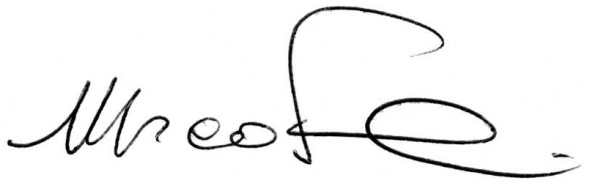 Sede Operativa organizzatrice:ASD Mugello Toscana BikeVia Benedetto Croce 55 – 50032 BORGO SAN LORENZO (FI)Cellulare 3202654989 – e-mail mugellotoscanabike@libero.it – web                  www.mugellotoscanabike.it